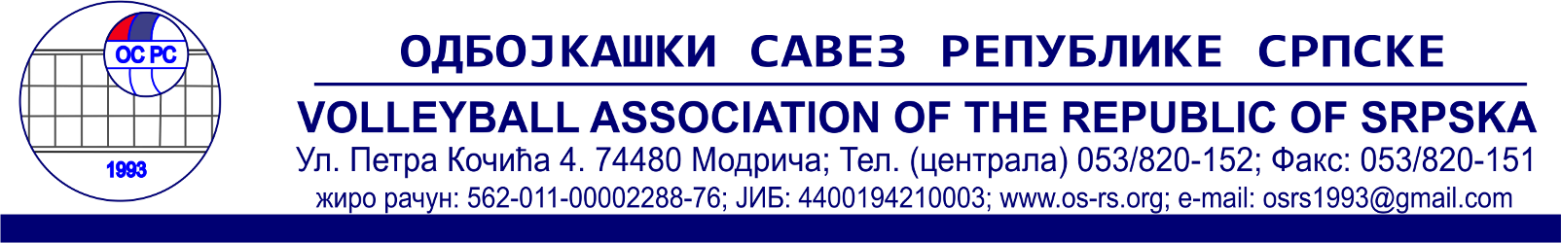 АДРЕСАР ОСРСза такмичарску сезону2021/2022Адресар клубова за такмичарску сезону 2021/2022ОК “Бања Лука Волеј” из Бања ЛукеОК “Бања Лука Волеј” из Бања ЛукеОК “Бања Лука Волеј” из Бања ЛукеПодаци о клубуАдресаТелефонФаксe-mailСтарине Новака 1a 78000 Бањалука+387 51 46 43 24+387 51 46 43 24okblvolley@gmail.comДворанаЈУ СЦ“Борик“АдресаТелефонФаксe-mailАлеја Св. Саве 48, 78000 Бањалука    +387 51 46 58 78-info@scborik.comПредсједникСлађан ЦвијановићАдресаТелефонФаксe-mailСтарине Новака 1a 78000 Бањалука+387 65 51 41 04+387 51 46 43 24okblvolley@gmail.comСпортски директорДрашко МаџарАдресаТелефонФаксe-mailСтарине Новака 1а 78000 Бањалука+387 65 67 36 56+387 51 46 43 24okblvolley@gmail.comДиректор Војислав ОпачићАдресаТелефонФаксe-mailСтарине Новака 1a 78000 Бањалука+387 65 62 05 31+387 51 46 43 24okblvolley@gmail.comПрви тренерЂорђе МилошевићАдресаТелефонФаксe-mailСтарине Новака 1a 78000 Бањалука+387 65 58 84 05+387 51 46 43 24okblvolley@gmail.comДруги тренерРадмила МарковићАдресаТелефонФаксe-mailСтарине Новака 1a 78000 Бањалука+387 65 53 80 78+387 51 46 43 24okblvolley@gmail.comПомоћни тренерДавор Гамбирожа___________________АдресаТелефонФаксe-mailСтарине Новака 1a 78000 Бањалука+387 65 51 49 79+387 51 46 43 24okblvolley@gmail.comПомоћни тренерДушко МарићАдресаТелефонФаксe-mailСтарине Новака 1a 78000 Бањалука+387 66 01 72 05+387 51 46 43 24okblvolley@gmail.comЖОК “БИМАЛ-ЈЕДИНСТВО ” из БРЧКО ДИСТРИКТ БиХ ЖОК “БИМАЛ-ЈЕДИНСТВО ” из БРЧКО ДИСТРИКТ БиХ ЖОК “БИМАЛ-ЈЕДИНСТВО ” из БРЧКО ДИСТРИКТ БиХ Подаци о клубуАдресаТелефонФаксe-mailЦвјете Зузорић 2, 76.100 Брчко049 217 318049 217 318info@bimal-jedinstvo.comДворанаЈУ „ГИМНАЗИЈА“АдресаТелефонФаксe-mailТрг Правде 3, 76.100 Брчко049 211 941049 211 941gimnazijabrcko.vasopelagic@gmail.comПредсједникЕсад ОмерхоџићАдресаТелефонФаксe-mailБијељинска 40065 405 406049 217 318                      info@bimal-jedinstvo.comПотпредсједник___________________АдресаТелефонФаксe-mail             Директор Саша ГрекуловићАдресаТелефонФаксe-mail                           Д.Максимовић 6065 373 754049 217 318info@bimal-jedinstvo.comТехнички секретар___________________АдресаТелефонФаксe-mailПрви тренер Смаил ПезеровићАдресаТелефонФаксe-mailМусала 53061 151 070049 217 318                        info@bimal-jedinstvo.comДруги тренерСандра МитровићАдресаТелефонФаксe-mail066 901 844049 217 318info@bimal-jedinstvo.comТрећи тренерАјла ОмерхоџићАдресаТелефонФаксe-mail                               Бијељинска 40                                065 319 476                                049 217 318                     info@bimal-jedinstvo.comОК “ ЖОК ГАЦКО ” из ГАЦКАОК “ ЖОК ГАЦКО ” из ГАЦКАОК “ ЖОК ГАЦКО ” из ГАЦКАПодаци о клубуАдресаТелефонФаксe-mailСрпских ратника 51, 89240, Гацко066/484-028zokgacko@gmail.comДворанаКултурно-спортског центра ГацкоАдресаТелефонФаксe-mailВидовданска ББ, 89240, Гацко059/472-280kscgacko@teol.netПредсједникЖељко ТепавчевићАдресаТелефонФаксe-mailБрљево ББ, 89240, Гацко065/897-197tepavceviczeljko@hotmail.comПотпредсједник___________________АдресаТелефонФаксe-mailДиректор Иван МаљевићАдресаТелефонФаксe-mailВука Караџића 22, 89101, Требиње065/541-921maljevicivan@gmail.comТехнички секретарДејана БољановићАдресаТелефонФаксe-mailСрпских ратника 51, 89240, Гацко066/484-028boljanovicdejana@gmail.comПрви тренерСаша СлијепчевићАдресаТелефонФаксe-mailСолунских добровољаца ББ, 89240, Гацко065/982-599sasa.sl@teol.netДруги тренерХелена ПоповићАдресаТелефонФаксe-mailЊегошева 6, 89240, Гацко066/298-884kosutichelena@gmail.comТрећи тренер___________________АдресаТелефонФаксe-mailЖОК “ ЈАХОРИНА   ” из ПАЛЕЖОК “ ЈАХОРИНА   ” из ПАЛЕЖОК “ ЈАХОРИНА   ” из ПАЛЕПодаци о клубуАдресаТелефонФаксe-mailЈОЦЕ  ЕЛЕКА  БР.1,  71 420  ПАЛЕ057/225-870057/225-870zokjahorinapale@gmail.comДворана ДВОРАНА КСЦ ПЕКИ_______________АдресаТелефонФаксe-mailЈОЦЕ  ЕЛЕКА  БР.1,  71 420  ПАЛЕ 057/227-132057/227-132ПредсједникБРАНИСЛАВ БЛАГОЈЕВИЋАдресаТелефонФаксe-mailТРИФКА ГРАБЕЖА БР.101066/724-614branislavblago1958@gmail.comПотпредсједникАдресаТелефонФаксe-mailТехнички секретарАдресаТелефонФаксe-mailПрви тренерДАНИЛО ТАДИЋАдресаТелефонФаксe-mailМИЛАНА ТОДОРОВИЋА Б.Б.065/708-400d.tadic.cile@gmail.comДруги тренерСВЕТЛАНА ТАБАКОВИЋАдресаТелефонФаксe-mailKarađorđeva br.54066/252-030svetalana.taba@gmail.comТрећи тренерАдресаТелефонФаксe-mailЖОК “ ЦРВЕНА ЗВИЈЕЗДА   ” из ОБУДОВЦАЖОК “ ЦРВЕНА ЗВИЈЕЗДА   ” из ОБУДОВЦАЖОК “ ЦРВЕНА ЗВИЈЕЗДА   ” из ОБУДОВЦАПодаци о клубуЖОК ЦРВЕНА ЗВИЈЕЗДААдресаТелефонФаксe-mailОбудовац бб 76235 Обудовац+38754643571+38754643571zokczvijezda@gmail.comДворана              ССЦ   НИКОЛА  ТЕСЛААдресаТелефонФаксe-mailЦара Лазара 6  76230 Шамац+38754611157ss53@skolers.orgПредсједникРадован ЗорановићАдресаТелефонФаксe-mailОбудовац 10  76235 Обудовац+38765948531  +38754612040zokczvijezda@gmail.comПотпредсједникГоран ЂорђићАдресаТелефонФаксe-mailГаврила Принципа 10  76230 Шамац+38765387628zokczvijezda@gmail.comДиректор Предраг АндрићАдресаТелефонФаксe-mailБранислава Нушића 32 76100 Брчко+38765950441zokczvijezda@gmail.comТехнички секретарМладен ЈерковићАдресаТелефонФаксe-mailСтарчевићи 58 76256 Пелагићево+38765581033zokczvijezda@gmail.comПрви тренерМиленко ПерушиновићАдресаТелефонФаксe-mailОбудовац бб  76235 Обудовац+38765596245                     zokczvijezda@gmail.comДруги тренерДушан МишикићАдресаТелефонФаксe-mailОбудовац бб 76235 Обудовац+38765485485zokczvijezda@gmail.comТрећи тренерРатко СимићАдресаТелефонФаксe-mailБаткуша бб+38765297645                   zokczvijezda@gmail.comОК “ ЉУБИЊЕ - БАНКОМ   ” из  Љубиња   / М /ОК “ ЉУБИЊЕ - БАНКОМ   ” из  Љубиња   / М /ОК “ ЉУБИЊЕ - БАНКОМ   ” из  Љубиња   / М /Подаци о клубуАдресаТелефонФаксe-mailСветосавска 26 , 88380 Љубиње059/621-719059/621-256okljubinje@teol.netДворанаС Д „Јово Ђурић“АдресаТелефонФаксe-mailСветосавска 30,88380 ЉубињеПредсједникВасилије КозићАдресаТелефонФаксe-mailКрајпоље бб, 88380 Љубиње059/621-719 , 066658998okljubinje@teol.netПотпредсједник___________________АдресаТелефонФаксe-mailДиректор ___________________АдресаТелефонФаксe-mailТехнички секретарМиладин РуданАдресаТелефонФаксe-mailОбор 24 , 88380 Љубиње059/621-719 , 065756985059/621-256okljubinje@teol.netПрви тренерМиладин РуданАдресаТелефонФаксe-mailОбор 24 , 88380 Љубиње059/621-719 , 065756985059/621-256 okljubinje@teol.netДруги тренерМилован ВасиљевићАдресаТелефонФаксe-mailТрг Немањића бб,88380 Љубиње059/621-719 , 066604297059/621-256okljubinje@teol.netТрећи тренер___________________АдресаТелефонФаксe-mailОК “Радник ” из БијељинеОК “Радник ” из БијељинеОК “Радник ” из БијељинеПодаци о клубуАдресаТелефонФаксe-mailГрадски стадион бб, Бијељина065/511-408okradnik1977@gmail.comДворанаГимназије „Филип Вишњић“АдресаТелефонФаксe-mailРачанска 96, БијељинаПредсједникДарко МанојловићАдресаТелефонФаксe-mailСрпске добровољачке гарде 42 Бијељина065/511-408manojlovicdarko@yahoo.comПредсједник СкупштинеНедељко ЋорићАдресаТелефонФаксe-mailРаје Бањичића Л3/28 Бијељина065/680-784nedjocoric@hotmail.comДиректор ___________________АдресаТелефонФаксe-mailТехнички секретар___________________АдресаТелефонФаксe-mailПрви тренерАдресаТелефонФаксe-mailДруги тренерМиодраг Милићевић АдресаТелефонФаксe-mailЛазе Лазаревића 14 Бијељина065/537-919miodragmilicevicok@gmail.comТрећи тренер___________________АдресаТелефонФаксe-mailОК “МЛАДОСТ” из БРЧКОГОК “МЛАДОСТ” из БРЧКОГОК “МЛАДОСТ” из БРЧКОГПодаци о клубуАдресаТелефонФаксe-mailБијељинска 27, 76100 Брчко049/213-808049/213-808mladostbrcko@yahoo.comДворанаЈУ“Гимназија“АдресаТелефонФаксe-mailТрг Правде 1, 76100 Брчко049/211-941049/211-941ПредсједникАдресаТелефонФаксe-mailПредсједник СкупштинеАдресаТелефонФаксe-mailДиректор ___________________АдресаТелефонФаксe-mailТехнички секретарМирсад КесеровићАдресаТелефонФаксe-mailБијељинска 27, 76100 Брчко049/213-808049/213-808mladostbrcko@yahoo.comПрви тренерБранко МишићАдресаТелефонФаксe-mailСиме Матавуља 6, 76100 Брчко065/658-028049/213-808mladostbrcko@yahoo.comДруги тренерМирза Кесеровић АдресаТелефонФаксe-mailБијељинска 27,76100 Брчко065/692-842049/213-808mladostbrcko@yahoo.comТрећи тренерДамир СимикићАдресаТелефонФаксe-mailДесанке Максимовић 2, 76100 Брчко065/797-128049/213-808mladostbrcko@yahoo.comОК “Борац” из Бања ЛукеОК “Борац” из Бања ЛукеОК “Борац” из Бања ЛукеПодаци о клубуАдресаТелефонФаксe-mailАлеја Светог Саве 48, 78 000 Бања Лука065/382-439okboracbl@gmail.comДворанаЈ.У.С.Ц. Борик                              АдресаТелефонФаксe-mailAлеја Св. Саве 48,  78 000  Бања Лука051/257-148, 257-136051/257-146ПредсједникАлександар ДакићАдресаТелефонФаксe-mailСтепе Степановића 33, Бања Лука065/382-439okboracbl@gmail.comПотпредсједникАдресаТелефонФаксe-mailДиректор АдресаТелефонФаксe-mailТехнички секретарАдресаТелефонФаксe-mailokboracbl@gmail.comПрви тренерМишо МарјановићАдресаТелефонФаксe-mailБраце Поткоњака 12,78 000  Бања Лука065/769-590okboracbl@gmail.comДруги тренерАдресаТелефонФаксe-mailokboracbl@gmail.comПомоћни тренерАдресаТелефонФаксe-mailokboracbl@gmail.comПомоћни тренерАдресаТелефонФаксe-mailokboracbl@gmail.comЖОК “Борац” из Бања ЛукеЖОК “Борац” из Бања ЛукеЖОК “Борац” из Бања ЛукеПодаци о клубуАдресаТелефонФаксe-mailАлеја Светог Саве 48, 78 000 Бања Лука065/382-439zokborac@gmail.comДворанаЈ.У.С.Ц. Борик                              АдресаТелефонФаксe-mailAлеја Св. Саве 48,  78 000  Бања Лука051/257-148, 257-136051/257-146ПредсједникАлександар ДакићАдресаТелефонФаксe-mailСтепе Степановића 33, Бања Лука065/382-439zokborac@gmail.comПотпредсједникАдресаТелефонФаксe-mailДиректор АдресаТелефонФаксe-mailТехнички секретарАдресаТелефонФаксe-mailzokborac@gmail.comПрви тренерДушан КузмановићАдресаТелефонФаксe-mailЉубице Геровац 19 ,78 000  Бања Лука065/461-839zokborac@gmail.comДруги тренерАдресаТелефонФаксe-mailzokborac@gmail.comПомоћни тренерАдресаТелефонФаксe-mailzokborac@gmail.comПомоћни тренерАдресаТелефонФаксe-mailzokborac@gmail.comЖенски одбојкашки клуб “Леотар” из ТребињаЖенски одбојкашки клуб “Леотар” из ТребињаЖенски одбојкашки клуб “Леотар” из ТребињаПодаци о клубу:Женски одбојкашки клуб “Леотар” из ТребињаАдресаТелефонФаксe-mailРепублике Српске  бр. 14-3/3089101 TrebinjeТелефон: +387 65 970 309E-mail: zok.leotar@gmail.comДворанаСпортска дворана „Милош Мрдић“АдресаТелефонФаксe-mailКраљице Јелене Анжујске бр. 289101 TrebinjeТелефон: +387 59 224 701ПредсједникДушан ПоробићАдресаТелефонФаксe-mailДоње Подгливље бр. 6289101 TrebinjeТелефон: +387 65 753 684E-mail: zok.leotar@gmail.comТехнички секретарМишо ПешићАдресаТелефонФаксe-mailРепублике Српске  бр. 14-3/3089101 TrebinjeТелефон: +387 65 970 309E-mail: zok.leotar@gmail.comПрви тренер      Мишо ПешићАдресаТелефонФаксe-mailРепублике Српске  бр. 14-3/3089101 TrebinjeТелефон: +387 65 970 309E-mail: zok.leotar@gmail.comДруги тренерМиленко МулинаАдресаТелефонФаксe-mailГорица блок 689101 TrebinjeТелефон: +387 65 933 307E-mail: zok.leotar@gmail.comТрећи тренерОгњен МилојевићАдресаТелефонФаксe-mailЖупана Грде бр. 1489101 TrebinjeТелефон: +387 65 461 491E-mail: zok.leotar@gmail.comЧетврти тренерСтојан ПавловићАдресаТелефонФаксe-mailХерцег Стефана Косаче  бр. 4/389101 TrebinjeТелефон: +387 66 338 012E-mail: zok.leotar@gmail.comЖОК “РАДНИК” из БИЈЕЉИНЕЖОК “РАДНИК” из БИЈЕЉИНЕЖОК “РАДНИК” из БИЈЕЉИНЕПодаци о клубуАдресаТелефонФаксe-mailУл. Лазе Лазаревића 17, Бијељина (за пошту)055 223 200055 223 200zokradnik@gmail.comДворана1. „Филип Вишњић“2. ОШ “Кнез Иво од    Семберије“3. ОШ„ВукКараџић“АдресаТелефонФаксe-mail1.ул. Рачанска 94, Бијељина2. ул. Незнаних јунака, Бијељина3. ул. Војводе Степе 4, БијељинаПредсједникНЕБОЈША СИМИЋАдресаТелефонФаксe-mailУл. Проф.Николе Мачкића 8, Бијељина065 537 963neso.simic@gmail.comЛице овлашћено за представљање клуба поред предсједникаМИРОСЛАВ МИЋИЋАдресаТелефонФаксe-mailУл. Лазе Лазаревића 17, Бијељина065 623 110055 223 200micic.miroslav@ymail.comДиректор Технички секретарМИОДРАГ МИЛИЋЕВИЋАдресаТелефонФаксe-mailУл. Лазе Лазаревића 29, Бијељина065 537 919055 223 200miodragmilicevicok@gmail.com тренерБОРКО МИЋИЋАдресаТелефонФаксe-mailУл. Лазе Лазаревића 17, Бијељина065 794 710055 223 200borkomicic26@gmail.com тренерМИРОСЛАВ МИЋИЋАдресаТелефонФаксe-mailУл. Лазе Лазаревића 17, Бијељина065 623 110055 223 200micic.miroslav@ymail.com тренерСОЊА МИЛИЋЕВИЋАдресаТелефонФаксe-mailУл. Лазе Лазаревића 29, Бијељина065 908 819sonja.milicevic@yahoo.comОК “ВЕЛЕЖ” из НЕВЕСИЊА ОК “ВЕЛЕЖ” из НЕВЕСИЊА ОК “ВЕЛЕЖ” из НЕВЕСИЊА Подаци о клубуАдресаТелефонФаксe-mailЦара Душана бб, 88280 Невесиње059/601-227ok.velez.nevesinje@ gmail.com Дворана“Невесињка”АдресаТелефонФаксe-mailУл. Петра Самарџића бб, 88280 Невесиње065/427-113ПредсједникТодоровић РадомирАдресаТелефонФаксe-mailБојишта бб, 88280 Невесиње065/589-632059/601-227Потпредсједник___________________АдресаТелефонФаксe-mailДиректор ___________________АдресаТелефонФаксe-mailТехнички секретарСавић ВладанАдресаТелефонФаксe-mailКилавци бб, 88280 Невесиње065/896-602vladans12@gmail.comПрви тренерНикитовић ПредрагАдресаТелефонФаксe-mailЈозовина бб, 88280 Невесиње066/658-150Други тренерЧабрило СинишаАдресаТелефонФаксe-mailУл.Богдана Жерајића бб, 88280 Невесиње065/075-949АдресаТелефонФаксe-mailОК “ ГЛАСИНАЦ   ” из СОКОЛАЦОК “ ГЛАСИНАЦ   ” из СОКОЛАЦОК “ ГЛАСИНАЦ   ” из СОКОЛАЦПодаци о клубуАдресаТелефонФаксe-mailУл.Омладинска  бб.71350 Соколац057/448-823okglasinac@gmail.comДворанаСоколацАдресаТелефонФаксe-mailОмладинска бб.ПредсједникТошић  РаданАдресаТелефонФаксe-mailУл.Грује Новаковића бб Соколац065/513-154ПотпредсједникЖарко КосорићАдресаТелефонФаксe-mail065/933-939Директор ___________________АдресаТелефонФаксe-mailТехнички секретарРадмила МарковићАдресаТелефонФаксe-mailУл.Милоша Обилића 41.Соколац065/946-983057/448-823Први тренерМарко ОбреновићАдресаТелефонФаксe-mail065/494-013Други тренерРадмила Марковић_АдресаТелефонФаксe-mailТрећи тренер___________________АдресаТелефонФаксe-mailОК“ИНОВА“ из БањалукеОК“ИНОВА“ из БањалукеОК“ИНОВА“ из БањалукеПодаци о клубуАдресаТелефонФаксe-mailЈеврејска бб II/21 (за слање поште: Ранка Шипке 14.)051/226-130051/226-131okinova@geoinova.comДворанаОбилићевоАдресаТелефонФаксe-mailЦарице Милице бб, Бања Лука051/465-878sdobilicevo@scborik.comДворанаЦентарАдресаТелефонФаксe-mailЈеврејска 38051/257-132sdcentar@scborik.comПредсједникЉубиша СавовићАдресаТелефонФаксe-mailРанка Шипке 14065/588-482051/226-131savovic@geoinova.comТехнички секретарТијана СавовићАдресаТелефонФаксe-mailРанка Шипке 14 066/000-222051/226-131tijana@geoinova.comПрви тренерДарио СавовићАдресаТелефонФаксe-mailРанка Шипке 14065/690-424051/226-130savovicdario@yahoo.comДруги тренерПредраг ЋукАдресаТелефонФаксe-mailРанка Шипке 14065/321-858051/226-130Трећи тренерAлександар ГрујићАдресаТелефонФаксe-mailРанка Шипке 14065/566-837051/226-130Четврти тренерДавор ЏомбићАдресаТелефонФаксe-mailРанка Шипке 14065/918-546051/226-131ОК “ Либеро ” из БијељинеОК “ Либеро ” из БијељинеОК “ Либеро ” из БијељинеПодаци о клубуАдресаТелефонФаксe-mailСаве Мркаља 38 А, 76300 Бијељина065208982 или 055419946okliberobn@gmail.comДворанаОШ „Кнез Иво од Семберије“ БијељинаАдресаТелефонФаксe-mailНезнаних јунака 46, 76300 Бијељина055242162055242163оs132@skolers.orgПредсједникЈован КвргићАдресаТелефонФаксe-mailСаве Мркаља 38 А, 76300 Бијељина065892625кvrgicjovan91@gmail.comПотпредсједник___________________АдресаТелефонФаксe-mailДиректор ___________________АдресаТелефонФаксe-mailТехнички секретарВедрана КвргићАдресаТелефонФаксe-mailСаве Мркаља 38 А, 76300 Бијељина065449894вedrana_l@hotmail.comПрви тренерБојан КвргићАдресаТелефонФаксe-mailСаве Мркаља 38 А, 76300 Бијељина065208982kvrgicbojan@yahoo.comДруги тренерМарко ЛекићАдресаТелефонФаксe-mailМарка Миљанова 62, 76300 Бијељина066983325marcco_bn@hotmail.comТрећи тренерАлександар ЈокичићАдресаТелефонФаксe-mailРАнка Радуловица3/3 А, 76300 Бијељина065697435јokac92@hotmail.comОК “ ЉУБИЊЕ - БАНКОМ   ” из  Љубиња   / Ж /ОК “ ЉУБИЊЕ - БАНКОМ   ” из  Љубиња   / Ж /ОК “ ЉУБИЊЕ - БАНКОМ   ” из  Љубиња   / Ж /Подаци о клубуАдресаТелефонФаксe-mailСветосавска 26 , 88380 Љубиње059/621-719059/621-256okljubinje@teol.netДворанаС Д „Јово Ђурић“АдресаТелефонФаксe-mailСветосавска 30,88380 ЉубињеПредсједникВасилије КозићАдресаТелефонФаксe-mailКрајпоље бб, 88380 Љубиње059/621-719 , 066658998okljubinje@teol.netПотпредсједник___________________АдресаТелефонФаксe-mailДиректор ___________________АдресаТелефонФаксe-mailТехнички секретарМиладин РуданАдресаТелефонФаксe-mailОбор 24 , 88380 Љубиње059/621-719 , 065756985059/621-256okljubinje@teol.netПрви тренерСрђан МилошевићАдресаТелефонФаксe-mailПребиловачки пут бб , 88380 Љубиње059/621-719 , 065866503059/621-256 okljubinje@teol.netДруги тренерМилан ГраховацАдресаТелефонФаксe-mailТрг Немањића бб,88380 Љубиње059/621-719 , 065756969059/621-256okljubinje@teol.netТрећи тренер___________________АдресаТелефонФаксe-mailОК “  МАГЛИЋ  ” из ФОЧЕОК “  МАГЛИЋ  ” из ФОЧЕОК “  МАГЛИЋ  ” из ФОЧЕПодаци о клубуАдресаТелефонФаксe-mailКраља Петра I број 1, 73300 Фоча058/213-450058/210-097oksutjeskafoca@gmail.com ДворанаГрадска спортска дворана „Фоча“АдресаТелефонФаксe-mail                Цара Душана бб, 73300 Фоча058/210-954-rasevicdusko36@gmail.com ПредсједникМирослав РистановићАдресаТелефонФаксe-mailПетра Кочића 14, 73000 Фоча065/982-575-maglicok@gmail.com Потпредсједник___________________АдресаТелефонФаксe-mailДиректор ___________________АдресаТелефонФаксe-mailТехнички секретарИвана СмрекићАдресаТелефонФаксe-mailКраља Петра I број 14, 73300 Фоча065/710-742058/210-097ivana.smrekic@gmail.com Први тренерВишња Ћаласан АдресаТелефонФаксe-mailМоме Кочовића бб, 73300 Фоча066/380-882-Visnja1985@yahoo.com Други тренерВања ТепавчевићАдресаТелефонФаксe-mailСтудентски дом, Улица: Светосавска бб065/417-477-vtepavcevic@yahoo.com  Трећи тренер___________________АдресаТелефонФаксe-mailОК “ СЛАВИЈА” из Источног Новог СарајеваОК “ СЛАВИЈА” из Источног Новог СарајеваОК “ СЛАВИЈА” из Источног Новог СарајеваПодаци о клубуАдресаТелефонФаксe-mailТошић за ОК“Славија“ Дабробосанска 23065/089-068slavija.o01@yahoo.com ДворанаСЦ „СЛАВИЈА“АдресаТелефонФаксe-mailКарађорђева 22, Источно Ново Сарајево057/343-092ПредсједникКЛЕПИЋ САШААдресаТелефонФаксe-mailЦара Лазара 19, Источно Ново Сарајево066/701-236sasaklepic@gmail-comПотпредсједник___________________АдресаТелефонФаксe-mailДиректор ___________________АдресаТелефонФаксe-mailТехнички секретар___________________АдресаТелефонФаксe-mailПрви тренерВУЦА  КРИСТИНААдресаТелефонФаксe-mailИ.Н. Сарајево, Војводе Радомира Путника 24065 315 418kristinavuca@gmail.comДруги тренерТОШИЋ ЈОВИЦА АдресаТелефонФаксe-mailДабробосанска 23, Источна Илиџа065/476-354jovotosic@hotmail.comТрећи тренерГОВЕДАРИЦА СЛАВИЦААдресаТелефонФаксe-mailПетра Мандића 16, Источна Илиџа065/868-632slavica.tesanovic@yahoo.comОК “Хе на Дрини” из ВишеградаОК “Хе на Дрини” из ВишеградаОК “Хе на Дрини” из ВишеградаПодаци о клубуАдресаТелефонФаксe-mailСпортска дворана                                              Ул. Цара Лазара бб 73240 Вишеград058/621-182058/621-182okhedvgd@teol.netДворанаСпортска дворанаАдресаТелефонФаксe-mailУл. Цара Лазара бб, 73240 Вишеград058/621-182058/621-182okhedvgd@teol.netПредсједник   Владимир ГладанацАдресаТелефонФаксe-mailВучине 38, 73240 Вишеград065/798-598058/621-182gladanac@gmail.comПотпредсједник___________________АдресаТелефонФаксe-mailДиректор        Раде БаралићАдресаТелефонФаксe-mailВојводе Степе 10, 73240 Вишеград065/998-826058/621-182baralic@teol.netТехнички секретарДрагана ВојновићАдресаТелефонФаксe-mailГарча бб 73240 Вишеград066/521-176058/621-182draganavojnovic89@outlook.comПрви тренерЈово СарићАдресаТелефонФаксe-mailГарча 13/2, 73240 Вишеград065/710-454058/621-182jovosaric@gmail.comДруги тренерГоран МарковићАдресаТелефонФаксe-mailОколишта бб 73240 Вишеград066/140-513058/621-182okhedvgd@teol.netТрећи тренер___________________АдресаТелефонФаксe-mailЖОК “ГРАДИШКА” из Градишке ЖОК “ГРАДИШКА” из Градишке ЖОК “ГРАДИШКА” из Градишке Подаци о клубуАдресаТелефонФаксe-mailО.Ш.,,В.Чубриловић,,М.Пупина 10,Градишка051/813-313, 051/810-960okservitium@gmail.comДворана___________________АдресаТелефонФаксe-mailГрадска дворана,,Градишка арена,,                          78400 ГрадишкаПредсједникЂорђе БулајићАдресаТелефонФаксe-mailД.Димитријевића Аписа б.б.78400 Градишка065/945-409dj.bulajic74@gmail.comПотпредсједник___________________АдресаТелефонФаксe-mailДиректор ___________________АдресаТелефонФаксe-mailТехнички секретар___________________АдресаТелефонФаксe-mailПрви тренерЗлатко СамелакАдресаТелефонФаксe-mailВидовданска б.б.065 975 258okservitium@gmail.comДруги тренерЂорђр БулајићАдресаТелефонФаксe-mailД.Димитријевића Аписа б.б.78400 Градишка065/945-409dj.bulajic74@gmail.comТрећи тренер___________________АдресаТелефонФаксe-mailЖЕНСКИ ОДБОЈКАШКИ КЛУБ “МОДРИЧА ОПТИМА” из МодричеЖЕНСКИ ОДБОЈКАШКИ КЛУБ “МОДРИЧА ОПТИМА” из МодричеЖЕНСКИ ОДБОЈКАШКИ КЛУБ “МОДРИЧА ОПТИМА” из МодричеПодаци о клубуАдресаТелефонФаксe-mailТрг др Милана Јелића 700 387 65 612 532zokmodricaoptima@gmail.comДворанаШколска сала ОШ ”Сутјеска”АдресаТелефонФаксe-mailМаксима Горког 4053 820 730os128@skolers.orgПредсједникПредраг ЂукићАдресаТелефонФаксe-mailПоточани 69, Скугрић 065 612 532predragdjukic988@gmail.comПотпредсједник___________________АдресаТелефонФаксe-mailДиректор ___________________АдресаТелефонФаксe-mailТехнички секретарГоран УгљешићАдресаТелефонФаксe-mailОмладинска 50064 414 2955gogougljesic@gmail.comПрви тренерГоран УгљешићАдресаТелефонФаксe-mailОмладинска 50064 414 2955gogougljesic@gmail.comДруги тренер__________________АдресаТелефонФаксe-mailОК “Волеро” из Пала ОК “Волеро” из Пала ОК “Волеро” из Пала Подаци о клубуАдресаТелефонФаксe-mailУниверзитетска 7, 71420 Пале065/ 478 152Volero.pale@gmail.comДворана___________________АдресаТелефонФаксe-mailСпортска дворана „Пеки“ ПалеУлица Српских ратника бб, 71420 Пале057/ 227  132kcpale@gmail.comПредсједник___________________АдресаТелефонФаксe-mailСиниша Руљ065/ 478 152Volero.pale@gmail.comПотпредсједник___________________АдресаТелефонФаксe-mailДиректор ___________________АдресаТелефонФаксe-mailТехнички секретар___________________АдресаТелефонФаксe-mailИвица Топић065/ 662 037Volero.pale@gmail.comПрви тренерАдресаТелефонФаксe-mailСиниша Руљ065/ 478 152Volero.pale@gmail.comДруги тренер___________________АдресаТелефонФаксe-mailМиле Черемиџић065/ 995 867Volero.pale@gmail.comТрећи тренер___________________АдресаТелефонФаксe-mailОК “  Дервента  ” из ДервентеОК “  Дервента  ” из ДервентеОК “  Дервента  ” из ДервентеПодаци о клубуАдресаТелефонФаксe-mailСветог Саве бб. 74400 Дервента065522666053333262asentic@teol.netДворанаЈУ“СКЦ“ ДервентаАдресаТелефонФаксe-mailСветог Саве бб. 74400 Дервента053333194053333094ПредсједникВладимир АсентићАдресаТелефонФаксe-mailСрпске војске 94 74400 Дервента065522666asentic@teol.netПотпредсједникДушко НинковићАдресаТелефонФаксe-mailЈасиковача 155, 74400 Дервента065667258duskoninkovic72@gmail.comДиректор Милкица ЗеленикаАдресаТелефонФаксe-mail066678663milkica28@hotmail.comТехнички секретарЈелена КулагаАдресаТелефонФаксe-mail066881027jelena.kul@hotmail.comПрви тренерЈелена НинковићАдресаТелефонФаксe-mailЈасиковача 155, 74400 Дервента065720171jelena.n888@gmail.comДруги тренерЈелена НинковићАдресаТелефонФаксe-mail065466155jellenaa.n@hotmail.comТрећи тренерЖико НовићАдресаТелефонФаксe-mailСрпске војске бб. 74400 Дервента065377208                        zokosinja@gmail.comОК “ Котор Варош   ” из Котор ВарошаОК “ Котор Варош   ” из Котор ВарошаОК “ Котор Варош   ” из Котор ВарошаПодаци о клубуАдресаТелефонФаксe-mailНиколе Тесле б.б. 78220 Котор Варош065/916-945okkotorvaros@yahoo.com ДворанаСД „Котор Варош“АдресаТелефонФаксe-mailНиколе Тесле б.б. 78220 Котор ВарошПредсједникДалиборка КаламандаАдресаТелефонФаксe-mailКаламанде б.б. 78220 Котор Варош066/166-300Потпредсједник___________________АдресаТелефонФаксe-mailДиректор ___________________АдресаТелефонФаксe-mailТехнички секретар___________________АдресаТелефонФаксe-mailПрви тренерДраган ЗељковићАдресаТелефонФаксe-mailТовладић б.б. 78220 Котор Варош065/916-945zeljkovicdid@yahoo.com , okkotorvaros@yahoo.com Други тренерАлмин ИбричићАдресаТелефонФаксe-mailСветозара Милетића 41, 78220 Котор Варош065/930-767Трећи тренер___________________АдресаТелефонФаксe-mailОК „Лакташи“ из ЛакташаОК „Лакташи“ из ЛакташаОК „Лакташи“ из ЛакташаПодаци о клубуАдресаТелефонФаксe-mailБранка Ћопића 27, Лакташи065/977-577o.k.laktasi@gmail.comДворанаСпортска дворана ЛакташиАдресаТелефонФаксe-mailЛакташи ббПредсједникМирјана РашљићАдресаТелефонФаксe-mailБранка Ћпића,27 Лакташи 065/617-371                      o.k.laktasi@gmail.comПотпредсједник___________________АдресаТелефонФаксe-mailДиректор в.дРашљић ЗоранАдресаТелефонФаксe-mailБранка Ћопића 27, Лакташи065/977-577Технички секретарКаролина КнежевићАдресаТелефонФаксe-mailКозарска бб, 78250 Лакташи066/016-220o.k.laktasi@gmail.comПрви тренерАдресаТелефонФаксe-mailБања Лука бб065/376-567o.k.laktasi@gmail.comДруги тренерНаташа ЈањићАдресаТелефонФаксe-mail   Слатина , бб066/341-639o.k.laktasi@gmail.comОК “ МЛАДОСТ   ” из  РогатицеОК “ МЛАДОСТ   ” из  РогатицеОК “ МЛАДОСТ   ” из  РогатицеПодаци о клубуАдресаТелефонФаксe-mailСрпске слоге б065 568 296-Sruviktorija@mail.comДворана___________________АдресаТелефонФаксe-mailСпортска дворана “Младост“Боричка бб 73220 РогатицаПредсједник___________________АдресаТелефонФаксe-mailНиколић ИванаКрајишких бораца 7065 568 296ПредсједникСкупштинеАдресаТелефонФаксe-mailМарко ЈовичићЗакула 6066 198 193Директор ___________________АдресаТелефонФаксe-mail-Технички секретар___________________АдресаТелефонФаксe-mailДејан МићевићПере Косорића 17066 042 671Први тренерАдресаТелефонФаксe-mailТатјана ЛимићБалканска 13065 753 235Други тренер___________________АдресаТелефонФаксe-mailТатјана ЛимићБалканска 13065 753 235Трећи тренер___________________АдресаТелефонФаксe-mailНиколић ИванаКрајишких бораца 7065 568 296ОК “ПЛИВА” из ШИПОВАОК “ПЛИВА” из ШИПОВАОК “ПЛИВА” из ШИПОВАПодаци о клубуАдресаТелефонФаксe-mailСолунска,бр.10 Шипово065/340-280pliva1993@gmail.comДворанаСпортски центар„9.ЈАНУАР“ШИПОВОАдресаТелефонФаксe-mail9. јануар б.б. ШиповоПредсједникМирко ПиљићАдресаТелефонФаксe-mailЧифлук,бб. Шипово065/985-973Потпредсједник___________________АдресаТелефонФаксe-mailДиректор ___________________АдресаТелефонФаксe-mailТехнички секретар___________________АдресаТелефонФаксe-mailПрви тренерНиколина ПиљићАдресаТелефонФаксe-mailДушана Раките,90 Шипово065/307-382piljicnikolina@yahoo.comДруги тренерСандра ШарацАдресаТелефонФаксe-mailНиколе Тесле,28 Шипово066/918-557sandrasarac065@gmail.comТрећи тренерРанка КовачевићАдресаТелефонФаксe-mailСолунска бр.10 Шипово065/340-280rancicaziza@gmail.comОК “  Приједор  ” из ПриједорОК “  Приједор  ” из ПриједорОК “  Приједор  ” из ПриједорПодаци о клубуАдресаТелефонФаксe-mail	Српских великана 211052/370-711nedavuk@blic.netДворана___________________АдресаТелефонФаксe-mail	Спортска сала ОШ Бранко ЋопићПредсједник___________________АдресаТелефонФаксe-mailМиленко Косић065/146-368Потпредсједник___________________АдресаТелефонФаксe-mail-Директор ___________________АдресаТелефонФаксe-mail-Технички секретар___________________АдресаТелефонФаксe-mail-Први тренерАдресаТелефонФаксe-mailВладо Вуковић065/683-668Други тренер___________________АдресаТелефонФаксe-mailСандра Ступар066/531-106Трећи тренер___________________АдресаТелефонФаксe-mail-ОК “РУДАР” из УгљевикаОК “РУДАР” из УгљевикаОК “РУДАР” из УгљевикаПодаци о клубуАдресаТелефонФаксe-mailzokrudar@gmail.comДворанаГрадска дворана Угљевик__АдресаТелефонФаксe-mailПредсједникНикола Петровић___АдресаТелефонФаксe-mail065/177-181Потпредсједник                      __АдресаТелефонФаксe-mailДиректор Милан Мирковић__АдресаТелефонФаксe-mail065/643-205Технички секретарБранимир ПетровићАдресаТелефонФаксe-mail066/880-844Први тренерНикола ПетровићАдресаТелефонФаксe-mail065/177-181Други тренер___________________АдресаТелефонФаксe-mailТрећи тренер___________________АдресаТелефонФаксe-mailОК “ РУДО   ” из РУДОГА ОК “ РУДО   ” из РУДОГА ОК “ РУДО   ” из РУДОГА Подаци о клубуОК,, РУДО'' РУДОАдресаТелефонФаксe-mailКрагујевачка бр.  29 058-711-751058-711-751rudosport@spinter.netДворанаГрадска дворанаАдресаТелефонФаксe-mailКрагујевачка бр: 29058-711-751058-711-751rudosport@spinter.netПредсједникСтанић МиркоАдресаТелефонФаксe-mailКрагујевачка бр: 29058-711-751058-711-751rudosport@spinter.netПотпредсједник___________________АдресаТелефонФаксe-mailДиректор Брадоњић ВладимирАдресаТелефонФаксe-mailМилоша Видаковића број 29065-835-687058-711-751rudosport@spinter.netТехнички секретарБрадоњић ЗденкаАдресаТелефонФаксe-mail058-711-751058-711-751rudosport@spinter.netПрви тренер  Рајак МиленкоАдресаТелефонФаксe-mailКрагујевачка број 29065-897-980058-711-751rudosport@spinter.netДруги тренерЈаковљевић ДаркоАдресаТелефонФаксe-mail058-711-751058/711/751rudosport@spinter.netТрећи тренер___________________АдресаТелефонФаксe-mailОК “ СМЕЧ „НОВИ ГРАД   ” из Новог  ГрадаОК “ СМЕЧ „НОВИ ГРАД   ” из Новог  ГрадаОК “ СМЕЧ „НОВИ ГРАД   ” из Новог  ГрадаПодаци о клубуАдресаТелефонФаксe-mailУл. Пионирска  бр.33  79220 Нови Град065/473-399052/751-054oksmec.ng@gmail.comДворана___________________АдресаТелефонФаксe-mailУл. Кеј Крајишких Бригада бр.1052/753-999   Предсједник___________________АдресаТелефонФаксe-mailУл. Пионирска бр.33065/473-399dexbl1981@gmail.comПотпредсједник___________________АдресаТелефонФаксe-mailДиректор ___________________АдресаТелефонФаксe-mailТехнички секретар___________________АдресаТелефонФаксe-mailПрви тренерАдресаТелефонФаксe-mailУл.Пионирска 79220 Нови Град065/512-173radomirdalmacija@gmail.comДруги тренер___________________АдресаТелефонФаксe-mailТрећи тренер___________________АдресаТелефонФаксe-mailОК “СТАКОРИНА” из ЧАЈНИЧАОК “СТАКОРИНА” из ЧАЈНИЧАОК “СТАКОРИНА” из ЧАЈНИЧАПодаци о клубуАдресаТелефонФаксe-mailКраља Петра првог ослободиоца ббokstakorina@gmail.comДворанаОШ „Јован Дучић“АдресаТелефонФаксe-mailИгумана Василија 10ПредсједникСтојан СтојановићАдресаТелефонФаксe-mailСолунска бб065-861-083Потпредсједник___________________АдресаТелефонФаксe-mailДиректор ___________________АдресаТелефонФаксe-mailТехнички секретарМирјана ТошићАдресаТелефонФаксe-mailМиљено 18065-764-650mandicmirjana84@gmail.comПрви тренерДанка БуровићАдресаТелефонФаксe-mailКраља Петра првог ослободиоца 56065-792-646dankakburovic@gmail.comДруги тренерМирјана ТошићАдресаТелефонФаксe-mailМиљено 18065-764-650mandicmirjana84@gmail.comТрећи тренер___________________АдресаТелефонФаксe-mailОК “Укрина ” из ПрњавораОК “Укрина ” из ПрњавораОК “Укрина ” из ПрњавораПодаци о клубуАдресаТелефонФаксe-mailУл. Владике Платона бр. 26, Прњавор 065/443-020 bmalbasic@yahoo.comДворанаСД „Слога“ ОШ „Никола Тесла ПрњаворАдресаТелефонФаксe-mailПрвомајска бр.6 ; Цара Лазара бр. 24аПредсједникСлавица СлатинацАдресаТелефонФаксe-mailУл. Владике Платона бр. 26, Прњавор066/885-114 051/665-404 slavicaslatinac@yahoo.comПотпредсједник___________________АдресаТелефонФаксe-mailДиректор___________________АдресаТелефонФаксe-mailТехнички секретар___________________АдресаТелефонФаксe-mailПрви тренерБојан МалбашићАдресаТелефонФаксe-mailМилана Тепића бр.5, Прњавор065/863-346 bmalbasic@yahoo.comДруги тренерНенанд ПрерадовићАдресаТелефонФаксe-mailBoračka ulica  19066/455-277nesho1986@gmail.comТрећи тренерАдресаТелефонФаксe-mailОК “ХЕРЦЕГОВАЦ” из БИЛЕЋЕ ОК “ХЕРЦЕГОВАЦ” из БИЛЕЋЕ ОК “ХЕРЦЕГОВАЦ” из БИЛЕЋЕ Подаци о клубуАдресаТелефонФаксe-mailУл.Светог Василија Острошког бр.5 Билећа 059 380 280 059 380 280 batov@teol.netДворанаУСД БИЛЕЋААдресаТелефонФаксe-mailКраља Петра Првог Ослободиоца бр.12 Билећа 059 370 970 059 370 970ПредсједникБорислав ВукојеАдресаТелефонФаксe-mailЗавођска бр.15 Билећа 065 586 776 059 380 280 batov@teol.netПотпредсједникДрагољуб БијеловићАдресаТелефонФаксe-mailМитровданска бб Билећа065 520 296 059 380 770Директор ___________________АдресаТелефонФаксe-mail-Технички секретар___________________АдресаТелефонФаксe-mail-Први тренерГорица ЂорђевићАдресаТелефонФаксe-mailМитровданска бб Билећа 065 992 686 059 370 970 goricabileca@yahoo.comДруги тренерЈелена Вуковић - ЗубацАдресаТелефонФаксe-mailКарађорђева бр. 2 Билећа065 837 515 - jecaaa.taba@gmail.comТрећи тренер___________________АдресаТелефонФаксe-mail-ОК “Борац Старс” из Бање ЛукеОК “Борац Старс” из Бање ЛукеОК “Борац Старс” из Бање ЛукеПодаци о клубуАдресаТелефонФаксe-mailБраце Поткоњака 12065/320-081-borac.stars@gmail.comСпортска дворана„Фарма-Пром Спорт“___________________АдресаТелефонФаксe-mailЈована Бијелића 5, Бања Лука065/566-918051/389-960farma-prom1@blic.netПредсједникВесна ЦрнчевићАдресаТелефонФаксe-mailБраце Поткоњака 12, Бања Лука065/320-081-crncevic.ve@gmail.comПотпредсједник___________________АдресаТелефонФаксe-mailДиректор ___________________АдресаТелефонФаксe-mailТехнички секретар___________________АдресаТелефонФаксe-mailПрви тренерСиниша ЏакулаАдресаТелефонФаксe-mail                    Козарска 27д, Бања Лука065/376-567-sinisadzaki72@gmail.comДруги тренерСрђан Марјановић___________________АдресаТелефонФаксe-mailБраце Поткоњака 12, Бања Лука065/752-329-borac.stars@gmail.comТрећи тренер___________________АдресаТелефонФаксe-mailОК “ Дрина ” из Зворника ОК “ Дрина ” из Зворника ОК “ Дрина ” из Зворника Подаци о клубуАдресаТелефонФаксe-mailСветог Саве бб065/958-097okdrina71@gmail.comДворанаКСЦ Зворник__АдресаТелефонФаксe-mailПатријарха ПавлаКод аутобуске станицеПредсједникДарко Стефановић__АдресаТелефонФаксe-mailПатријарха ПавлаПотпредсједникВелибор ПетровићАдресаТелефонФаксe-mailБраће Југовић065/958-097Директор ___________________АдресаТелефонФаксe-mailТехнички секретар___________________АдресаТелефонФаксe-mailПрви тренерМладен СуботићАдресаТелефонФаксe-mailБраће Југовић065/420-993Други тренер___________________АдресаТелефонФаксe-mailТрећи тренер___________________АдресаТелефонФаксe-mailОК “ Гацко   ” из ГацкаОК “ Гацко   ” из ГацкаОК “ Гацко   ” из ГацкаПодаци о клубуАдресаТелефонФаксe-mailУл. Његошева бр. 7, 89 240 Гацко066/707-952mok.gacko@gmail.comДворанаЈУ КСЦ ГацкоАдресаТелефонФаксe-mailСол. Добровољаца 2059 472 280kscgacko@teol.netПредсједникВуковић ЊегошАдресаТелефонФаксe-mailЊегошева 7066/707-952njegosvukovic@gmail.comПотпредсједник___________________АдресаТелефонФаксe-mailДиректор ___________________АдресаТелефонФаксe-mailТехнички секретар    Горан KопривицаАдресаТелефонФаксe-mailСол. Добровољаца 73066/635-388mok.gacko@gmail.comПрви тренерMилан БошковићАдресаТелефонФаксe-mail065/320-274mboskovic52@yahoo.comДруги тренерМилан ГутовићАдресаТелефонФаксe-mail065/878-127gutovic.milan@yahoo.comТрећи тренер___________________АдресаТелефонФаксe-mailОК “ ГРАДИШКА   ” из ГрадишкеОК “ ГРАДИШКА   ” из ГрадишкеОК “ ГРАДИШКА   ” из ГрадишкеПодаци о клубуАдресаТелефонФаксe-mailВидовданска бб, Градишка,                      065/546-243, 063/696-454, 065/716-723                                                                                                                                            okgradiska@gmail.com    Дворана Сала средње стручне и техничке школеи сала ОШ Младен Стојановић Врбашка __________________АдресаТелефонФаксe-mailВидовданска бб, Градишка051/813-385, 051/814-912                           051/814-912                                                            ssts@gradiska.comВрбашка бб, Градишка051/899-010ПредсједникВаско СтојнићАдресаТелефонФаксe-mailВојводе Мишића 54б, Градишка065/546-243                                            vasko.stojnic@gmail.comПотпредсједникМилорад ВучковићАдресаТелефонФаксe-mailЕлезагићи бб, Градишка                                    065/528-912Директор Славко КаранАдресаТелефонФаксe-mailАрчибалда Рајса бб, Градишка                                              065/285-086Технички секретарЗоран ДаниловићАдресаТелефонФаксe-mailРашка бб, Градишка                                   065/716-723Први тренер         Рајко ЛајићАдресаТелефонe-mailЈелићи бб, Градишка                                   063/696-454                   jezgro_promet@yahoo.comДруги тренерИван РаденовићАдресаТелефонФаксe-mailВидовданска бб, Градишка065/948-330ivanradenovic86@gmail.comТрећи тренер___________________АдресаТелефонФаксe-mailОК “Хан Пијесак” из Хан Пијеска ОК “Хан Пијесак” из Хан Пијеска ОК “Хан Пијесак” из Хан Пијеска Подаци о клубуАдресаТелефонФаксe-mailАћима Бабића б.б066/455-803-odbojkaski.klub.hp@gmail.comДворана„Поглед“АдресаТелефонФаксe-mailАлександра карађорђевића б.б---ПредсједникМиодраг ГолијанАдресаТелефонФаксe-mailАћима Бабића б.б066/455-803-Miodraggolijan766@gmail.comПотпредсједникНеда ЂерићАдресаТелефонФаксe-mailСрпске Војске б.б065/320-178--Директор -АдресаТелефонФаксe-mail----Технички секретарБошко ЂерићАдресаТелефонФаксe-mailСрпске војске б.б065/707-223-djericbosko@gmail.comПрви тренерСиниша НоваковићАдресаТелефонФаксe-mailСрпске Војске б.б065/967-249-om/savjethp@yahoo.comДруги тренер-АдресаТелефонФаксe-mailТрећи тренер-АдресаТелефонФаксe-mailОК “Јахорина” из  ПалаОК “Јахорина” из  ПалаОК “Јахорина” из  ПалаПодаци о клубуАдресаТелефонФаксe-mailТрифка Грабежа бр. 9,  71420 Пале+387 57/202-610+387 57/223-736o.k.jahorina@paleol.netДворанаСПЦ „Пеки“АдресаТелефонФаксe-mailУл. Јоце Елека бб, 71420 Пале+387 57/227-132+387 57/227-132ПредсједникКомо СимовићАдресаТелефонФаксe-mailУниверзитетска бр. 37, Пале+387 65/206-368komo.simovic@edbpale.comПотпредсједник___________________АдресаТелефонФаксe-mailДиректор ___________________АдресаТелефонФаксe-mailТехнички секретарАлександар ЛасицаАдресаТелефонФаксe-mailРоманијска бр. 7,  71420 Пале+387 65/648-338lasicasasa@gmail.comПрви тренерГорјан ВуксановићАдресаТелефонФаксe-mailПале+387 65/602-311Други тренер___________________АдресаТелефонФаксe-mailТрећи тренер___________________АдресаТелефонФаксe-mailОК “Вожд Приједор” из ПриједорaОК “Вожд Приједор” из ПриједорaОК “Вожд Приједор” из ПриједорaПодаци о клубуАдресаТелефонФаксe-mailСлавка Родића 107 ПриједорО66-211-841Дворана__ _Младост_______АдресаТелефонФаксe-mailВука Караџића052-211-808ПредсједникНаталија МудринићАдресаТелефонФаксe-mailПотпредсједник___________________АдресаТелефонФаксe-mailДиректор ___________________АдресаТелефонФаксe-mailТим менаџерСлободанМудринић_АдресаТелефонФаксe-mail066-211-841Први тренер     Вук МудринићАдресаТелефонФаксe-mail065-368-634Други тренерМилана ГајановићАдресаТелефонФаксe-mailТрећи тренер___________________АдресаТелефонФаксe-mail                            OK  “ЗЕЛЕНГОРА  ”  из    КАЛИНОВИКА                            OK  “ЗЕЛЕНГОРА  ”  из    КАЛИНОВИКА                            OK  “ЗЕЛЕНГОРА  ”  из    КАЛИНОВИКА    Подаци о клубуАдресаТелефонФаксe-mailУл. Карађорђева   37,              71230   Калиновик        057-623-118 , 057-623-002 057-623-335okzkalinovik@gmail.com          ДворанаОШ „Љутица Богдан“АдресаТелефонФаксe-mailУл. Српских добровољаца бб,71230  Калиновик057-623-449057-623-449       Предсједник Комленовић МилеваАдресаТелефонФаксe-mailУл. Српских добровољаца 17,71230  Калиновик 065-248 -185                                                           057-623- 335milevaopstina@gmail.com   Потпредсједник___________________АдресаТелефонФаксe-mail       Директор ___________________АдресаТелефонФаксe-mailТехнички секретар___________________АдресаТелефонФаксe-mail       Први тренер  Вишњевац  СлађанаАдресаТелефонФаксe-mailУл. Шумадијска  7,                  71230  Калиновик066-544-565057-623-335visnjevacsladjana@gmail.com        Други тренер  Лаловић  ВојиславАдресаТелефонФаксe-mailУл. Вининска  6,                       71230 Калиновик065-935-874057-623-335lalovic1982@gmail.comТрећи тренер___________________АдресаТелефонФаксe-mailЖОК „Балкана МП“ из Мркоњић Града                                                                                                                                                                                                                                                                                                                                                                                                                                                                                                                                          ЖОК „Балкана МП“ из Мркоњић Града                                                                                                                                                                                                                                                                                                                                                                                                                                                                                                                                          ЖОК „Балкана МП“ из Мркоњић Града                                                                                                                                                                                                                                                                                                                                                                                                                                                                                                                                          Подаци о клубуАдресаТелефонФаксe-mailУл. С.Шолаје 70 , Мркоњић Градsasaradicmg@gmail.comДворанаАРЕНА КОМЕРЦУЈАЛНЕ БАНКЕ___________________АдресаТелефонФаксe-mailПредсједникСаша РадићАдресаТелефонФаксe-mailsasaradicmg@gmail.comПотпредсједник___________________АдресаТелефонФаксe-mailДиректор ___________________АдресаТелефонФаксe-mailТехнички секретар___________________АдресаТелефонФаксe-mailПрви тренерСАМАРЏИЈА МИЛАНКОАдресаТелефонФаксe-mail065/800430Други тренерСАМАРЏИЈА ВЕЛИБОР___________________АдресаТелефонФаксe-mail065/632186Трећи тренер___________________АдресаТелефонФаксe-mailЖОК “Братунац” из БратунацЖОК “Братунац” из БратунацЖОК “Братунац” из БратунацПодаци о клубуАдресаТелефонФаксe-mailДоситеја Обрадовића, бб, Братунац065/407-778zokbratunac@gmail.comДворанаСпортска дворана БратунацАдресаТелефонФаксe-mailПредсједникБогдановић МирјанаАдресаТелефонФаксe-mailЦиглане, бр 2. Братунац+381640306339Потпредсједник___________________АдресаТелефонФаксe-mailДиректор Богдановић МирјанаАдресаТелефонФаксe-mailЦиглане, бр 2. Братунац+381640306339Технички секретарПетковић АлександарАдресаТелефонФаксe-mailОбала 2, Братунац065/366-634apetkovic85@gmail.comПрви тренерПетковић РадованАдресаТелефонФаксe-mailДринска 16/37, Братунац065/467-176radovanp87@gmail.comДруги тренерПетровић НенадАдресаТелефонФаксe-mailДринска 88, Братунац065/407-778benes970@gmail.comТрећи тренер___________________АдресаТелефонФаксe-mailЖОК “ КОЗАРА   ” из ГРАДИШКЕЖОК “ КОЗАРА   ” из ГРАДИШКЕЖОК “ КОЗАРА   ” из ГРАДИШКЕПодаци о клубуАдресаТелефонФаксe-mailТрг Јеврејских страданја бб, 78400 Градишка061/950-672zokkozara_gradiska@yahoo.comДворана___________________АдресаТелефонФаксe-mailДворана среднје стручне и техничке школе, ГрадишкаПредсједник___________________АдресаТелефонФаксe-mailГордан Шурлан065/560-291zokkozara_gradiska@yahoo.comПотпредсједник___________________АдресаТелефонФаксe-mailДиректор ___________________АдресаТелефонФаксe-mailТехнички секретар___________________АдресаТелефонФаксe-mailБранислав Јаковљевић065/541-768zokkozara_gradiska@yahoo.comПрви тренерАдресаТелефонФаксe-mailДарко Сандић061/950-672,061/220-481zokkozara_gradiska@yahoo.comdarkos0911@gmail.comДруги тренер___________________АдресаТелефонФаксe-mailПанте Бабић066/488-431zokkozara_gradiska@yahoo.comТрећи тренер___________________АдресаТелефонФаксe-mailАлександар Грандић065/641-111zokkozara_gradiska@yahoo.comОК “ Модрича-Новопром  ” из МодричеОК “ Модрича-Новопром  ” из МодричеОК “ Модрича-Новопром  ” из МодричеПодаци о клубуАдресаТелефонФаксe-mailЈована Дучића 1, 74480 Модрича065/524-363; 065/396-027okmodrica67@gmail.comДворанаЈУ „КСЦ“АдресаТелефонФаксe-mailБерлинска 33А, 74480 модрича053/810-436kscmodrica@yahoo.comПредсједникНовак ИлићАдресаТелефонФаксe-mailВрањак 438065/524-363novo@novoprom.baПотпредсједникГоран ЈовичевићАдресаТелефонФаксe-mailНародних хероја 42А,065/517-116tesla 116@gmail.comДиректор ___________________АдресаТелефонФаксe-mailТехнички секретарБранко БрестовацАдресаТелефонФаксe-mailБранка Ћопића 13, 74480 Модрича065/396-027bane_brele@hotmail.comПрви тренерЛазо ЦвијићАдресаТелефонФаксe-mailСветосавска 23б 2/14, 74480 Модрича065/587-695lazo@tesla.baДруги тренер___________________АдресаТелефонФаксe-mailТрећи тренер___________________АдресаТелефонФаксe-mail